Visitando: Centro Histórico, Fuertes de Loreto y Guadalupe, Túneles de Xanenetla, Cholula, Angelópolis, Zacatlán de las Manzanas, Chignahuapan y AtlixcoDuración: 4 días Llegadas compartidas con aéreo desde Monterrey: Lun,Vie,Sáb.Llegadas compartidas solo terrestre: Diarias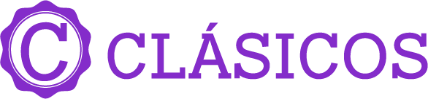 Mínimo 2 personasDIA 01.		CD. DE PUEBLA – RECORRIDO POR LA CIUDADRecepción en la central de autobuses (Opción solo terrestre) o aeropuerto, (Opción terrestre y aéreo) traslado al hotel seleccionadoNOTA: Posibilidad de traslado del aeropuerto al hotel, consultar suplemento. 13:00 Hrs. A la hora indicada cita en el lobby para comenzar nuestra visita por la bella ciudad de Puebla realizando un paseo panorámico para conocer los principales puntos del Centro Histórico y los Fuertes de Loreto y Guadalupe, donde se desarrolló la batalla histórica del 5 de mayo, tendremos la oportunidad de subirnos al teleférico (incluido), bellos paisajes de fotografía que podremos captar a través de nuestra mirada, mercados, plazuelas y lugares curiosos ubicaremos a través de este singular recorrido. Adicionamos un recorrido especial por los túneles de Xanenetla, historia, leyenda y mito reunidas en un mismo espacio a través de un circuito de 110 metros de longitud y 6 metros bajo la ciudad. Alojamiento.** Llegada sugerida para tomar el paseo por la Ciudad debe de ser antes de las 12:00 hrs. DIA 02.		CD. DE PUEBLA – CHOLULA – ANGELÓPOLIS En este  recorrido tendremos  la oportunidad de conocer una de las ciudades prehispánicas más antiguas del continente, lo que pareciera una montaña en realidad es la pirámide más grande del mundo en cuanto a su base, comenzaremos con el museo de sitio donde podremos obtener una perspectiva general de la cultura cholulteca, continuaremos el recorrido accediendo a los túneles interiores de la gran pirámide, al salir de los túneles recorreremos la zona arqueológica de la mano de un guía certificado, para finalizar la tarde  visitaremos 2 iglesias  impresionantes, San Francisco Acatepec y Santa María Tonantzintla dignas representantes del Barroco indígena, al finalizar la tarde recorreremos la nueva zona de la ciudad, Angelópolis y su imponente  Estrella de Puebla  desde donde observaremos una panorámica de la ciudad verdaderamente espectacular. Alojamiento.DIA 03. 	CD. DE PUEBLA – ZACATLÁN DE LAS MANZANAS – CHIGNAHUAPANCon esta visita definitivamente deleitaremos a tus sentidos, pues haremos una visita muy completa a 2 de los pueblos mágicos más cercanos a la ciudad, visitaremos  primero la cascada de Tulimán, una caída de  agua de más de 200 metros de altura, haremos una breve caminata de montaña para llegar a su base, continuaremos  rumbo  a la barranca de los jilgueros en Zacatlán, un cañón arbolado con cascadas impresionante, visitaremos el museo y fabrica del reloj monumental, así como un ex convento del siglo XVII  y por supuesto las tiendas de refrescos sidras y vinos,  por la tarde nos trasladaremos a Chignahuapan donde visitaremos el Santuario de la Inmaculada Concepción, imagen religiosa de más de 12 metros de altura tallada en madera, además las tiendas de esferas navideñas, el zócalo y su iglesia principal, una probadita de lo que la sierra norte nos puede ofrecer… Alojamiento.DIA 04.		CD. DE PUEBLA – ATLIXCO DE LAS FLORESEste Pueblo Mágico convive con el volcán Popocatépetl, el coloso siempre vigila y recuerda su presencia a través de una bocanada. Visitar Atlixco es un aventura aromática y multicolor. Este pueblo presume su clima como superior al del resto de México pues aquí hay árboles, flores, frutas y plantas por dondequiera, recorremos grandiosos viveros, y un especial criadero de truchas donde observaremos todo el proceso de crecimiento, además el zócalo con sus murales de flores, así como el mercado Tradicional de comida y un Exconvento Franciscano del siglo XVI con excelente panorámica de la ciudad. A la hora indicada traslado a la central de autobuses o aeropuerto. Fin de los servicios.INCLUYE: Boleto de avión redondo con Viva aerobus en la ruta MTY-PBC-MTY. (Opción Terrestre y Aéreo)1 maleta documentado de 15 kg + 1 maleta de mano de 10 kg (Solo con ruta aérea propuesta)Traslado aeropuerto-hotel-aeropuerto. (opción terrestre y aéreo)Traslado central de autobuses – hotel – central de autobuses en servicio compartido (Opción solo terrestre)3 noches de hospedaje en PueblaDesayunos para adultos y menores dependiendo de su elección (excepto categoría superior)Transportación terrestre para los tours en servicio compartido.Visita de ciudad en Puebla y los Fuertes de Loreto y Guadalupe, Túneles y nuevo teleférico en PueblaVisita Cholula y Angelópolis Visita Zacatlán y Chignahuapan Visita Atlixco de las FloresTodas las entradas a monumentos descritos en el itinerarioConductor - guía para los tours mencionadosImpuestosNO INCLUYE:Boletos aéreos o de autobús (Opción Terrestre)Traslado aeropuerto-hotel-aeropuerto ( Opción terrestre, consultar suplemento)Servicios, excursiones o comidas no especificadas Propinas a camaristas, botones, guías, choferes, gastos personalesIMPORTANTE:La llegada a Puebla es necesario estar en el lobby del hotel correspondiente antes de las 12:00 hrs. La salida de Puebla debe ser después de las 20:00 hrs. Se reserva el derecho de modificar el orden de los tours dentro de un paquete, además de cambiar el orden de las visitas dentro de un tour, por cuestiones de operación internas o por fuerza mayor."Te invitamos a disfrutar tu viaje a plenitud adquiriendo una Póliza de Asistencia en Viaje de amplia cobertura. Contamos con planes y convenios   con empresa de renombre como Universal Assistance y Assist Card"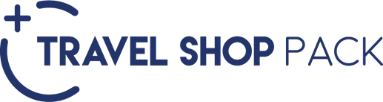 HOTELES PREVISTOS O SIMILARESHOTELES PREVISTOS O SIMILARESHOTELES PREVISTOS O SIMILARESCIUDADHOTELCATPUEBLAHOTEL MISIÓN PUEBLA ANGELÓPOLIS TSPUEBLACITY EXPRESS PUEBLA CENTROPPRECIO POR PERSONA EN MXN (MINIMO 2 PERSONAS) PRECIO POR PERSONA EN MXN (MINIMO 2 PERSONAS) PRECIO POR PERSONA EN MXN (MINIMO 2 PERSONAS) PRECIO POR PERSONA EN MXN (MINIMO 2 PERSONAS) PRECIO POR PERSONA EN MXN (MINIMO 2 PERSONAS) PRECIO POR PERSONA EN MXN (MINIMO 2 PERSONAS) SERVICIOS TERRESTRES EXCLUSIVAMENTESERVICIOS TERRESTRES EXCLUSIVAMENTESERVICIOS TERRESTRES EXCLUSIVAMENTESERVICIOS TERRESTRES EXCLUSIVAMENTESERVICIOS TERRESTRES EXCLUSIVAMENTESERVICIOS TERRESTRES EXCLUSIVAMENTETURISTA SUPERIOR DBLTPLCPLSGLMNRTERRESTRE75567330722093255090TERRESTRE Y AÉREO10378988210448129587913PRIMERADBLTPLCPLSGLMNRTERRESTRE801675107255102355090TERRESTRE Y AÉREO108381006210483138687913RUTA AÉREA PROPUESTA CON VIVA AEROBUS MTY-PBC-MTYINCLUYE EQUIPAJE DOCUMENTADO DE 25 KG Y DE MANO 10 KG.IMPUESTOS Y Q DE COMBUSTIBLE ( SUJETOS A CONFIRMACIÓN) : $ 1,899 MXN POR PERSONAPASAJERO VIAJANDO SOLO, CONSULTAR DISPONIBILIDAD Y SUPLEMENTO.RUTA AÉREA PROPUESTA CON VIVA AEROBUS MTY-PBC-MTYINCLUYE EQUIPAJE DOCUMENTADO DE 25 KG Y DE MANO 10 KG.IMPUESTOS Y Q DE COMBUSTIBLE ( SUJETOS A CONFIRMACIÓN) : $ 1,899 MXN POR PERSONAPASAJERO VIAJANDO SOLO, CONSULTAR DISPONIBILIDAD Y SUPLEMENTO.RUTA AÉREA PROPUESTA CON VIVA AEROBUS MTY-PBC-MTYINCLUYE EQUIPAJE DOCUMENTADO DE 25 KG Y DE MANO 10 KG.IMPUESTOS Y Q DE COMBUSTIBLE ( SUJETOS A CONFIRMACIÓN) : $ 1,899 MXN POR PERSONAPASAJERO VIAJANDO SOLO, CONSULTAR DISPONIBILIDAD Y SUPLEMENTO.RUTA AÉREA PROPUESTA CON VIVA AEROBUS MTY-PBC-MTYINCLUYE EQUIPAJE DOCUMENTADO DE 25 KG Y DE MANO 10 KG.IMPUESTOS Y Q DE COMBUSTIBLE ( SUJETOS A CONFIRMACIÓN) : $ 1,899 MXN POR PERSONAPASAJERO VIAJANDO SOLO, CONSULTAR DISPONIBILIDAD Y SUPLEMENTO.RUTA AÉREA PROPUESTA CON VIVA AEROBUS MTY-PBC-MTYINCLUYE EQUIPAJE DOCUMENTADO DE 25 KG Y DE MANO 10 KG.IMPUESTOS Y Q DE COMBUSTIBLE ( SUJETOS A CONFIRMACIÓN) : $ 1,899 MXN POR PERSONAPASAJERO VIAJANDO SOLO, CONSULTAR DISPONIBILIDAD Y SUPLEMENTO.RUTA AÉREA PROPUESTA CON VIVA AEROBUS MTY-PBC-MTYINCLUYE EQUIPAJE DOCUMENTADO DE 25 KG Y DE MANO 10 KG.IMPUESTOS Y Q DE COMBUSTIBLE ( SUJETOS A CONFIRMACIÓN) : $ 1,899 MXN POR PERSONAPASAJERO VIAJANDO SOLO, CONSULTAR DISPONIBILIDAD Y SUPLEMENTO.TARIFAS SUJETAS A CAMBIOS Y A DISPONIBILIDAD LIMITADA SIN PREVIO AVISOCONSULTA SUPLEMENTO PARA SERVICIOS EN PRIVADO. TARIFAS SUJETAS A CAMBIOS Y A DISPONIBILIDAD LIMITADA SIN PREVIO AVISOCONSULTA SUPLEMENTO PARA SERVICIOS EN PRIVADO. TARIFAS SUJETAS A CAMBIOS Y A DISPONIBILIDAD LIMITADA SIN PREVIO AVISOCONSULTA SUPLEMENTO PARA SERVICIOS EN PRIVADO. TARIFAS SUJETAS A CAMBIOS Y A DISPONIBILIDAD LIMITADA SIN PREVIO AVISOCONSULTA SUPLEMENTO PARA SERVICIOS EN PRIVADO. TARIFAS SUJETAS A CAMBIOS Y A DISPONIBILIDAD LIMITADA SIN PREVIO AVISOCONSULTA SUPLEMENTO PARA SERVICIOS EN PRIVADO. TARIFAS SUJETAS A CAMBIOS Y A DISPONIBILIDAD LIMITADA SIN PREVIO AVISOCONSULTA SUPLEMENTO PARA SERVICIOS EN PRIVADO. MENOR DE 2 A 10 AÑOS COMPARTIENDO HABITACIÓN CON 2 ADULTOSMENOR DE 2 A 10 AÑOS COMPARTIENDO HABITACIÓN CON 2 ADULTOSMENOR DE 2 A 10 AÑOS COMPARTIENDO HABITACIÓN CON 2 ADULTOSMENOR DE 2 A 10 AÑOS COMPARTIENDO HABITACIÓN CON 2 ADULTOSMENOR DE 2 A 10 AÑOS COMPARTIENDO HABITACIÓN CON 2 ADULTOSMENOR DE 2 A 10 AÑOS COMPARTIENDO HABITACIÓN CON 2 ADULTOSVIGENCIA: 13 DE DICIEMBRE DE 2024 (APLICA SUPLEMENTO EN TEMPORADA ALTA, SEMANA SANTA, PASCUA, VERANO, NAVIDAD, FIN DE AÑO, PUENTES Y DÍAS FESTIVOS)VIGENCIA: 13 DE DICIEMBRE DE 2024 (APLICA SUPLEMENTO EN TEMPORADA ALTA, SEMANA SANTA, PASCUA, VERANO, NAVIDAD, FIN DE AÑO, PUENTES Y DÍAS FESTIVOS)VIGENCIA: 13 DE DICIEMBRE DE 2024 (APLICA SUPLEMENTO EN TEMPORADA ALTA, SEMANA SANTA, PASCUA, VERANO, NAVIDAD, FIN DE AÑO, PUENTES Y DÍAS FESTIVOS)VIGENCIA: 13 DE DICIEMBRE DE 2024 (APLICA SUPLEMENTO EN TEMPORADA ALTA, SEMANA SANTA, PASCUA, VERANO, NAVIDAD, FIN DE AÑO, PUENTES Y DÍAS FESTIVOS)VIGENCIA: 13 DE DICIEMBRE DE 2024 (APLICA SUPLEMENTO EN TEMPORADA ALTA, SEMANA SANTA, PASCUA, VERANO, NAVIDAD, FIN DE AÑO, PUENTES Y DÍAS FESTIVOS)VIGENCIA: 13 DE DICIEMBRE DE 2024 (APLICA SUPLEMENTO EN TEMPORADA ALTA, SEMANA SANTA, PASCUA, VERANO, NAVIDAD, FIN DE AÑO, PUENTES Y DÍAS FESTIVOS)TRAVEL SHOP PACKTRAVEL SHOP PACKTRAVEL SHOP PACKTRAVEL SHOP PACKTRAVEL SHOP PACKTRAVEL SHOP PACKDBLTPLCPLSGLMNR1 NOCHE ADICIONAL EN CITY EXPRESS PUEBLA CENTRO / HOTEL MISIÓN PUEBLA ANGELOPOLISPASEO A LA EX HACIENDA DE CHAUTLA Y VAL´QUIRICO 25052345226032061225PRECIOS POR PERSONA EN MXN (MINIMO 2 PERSONAS)PRECIOS POR PERSONA EN MXN (MINIMO 2 PERSONAS)PRECIOS POR PERSONA EN MXN (MINIMO 2 PERSONAS)PRECIOS POR PERSONA EN MXN (MINIMO 2 PERSONAS)PRECIOS POR PERSONA EN MXN (MINIMO 2 PERSONAS)SUPLEMENTO TRASLADO AEROPUERTO DE PUEBLA-HOTEL-AEROPUERTO PUEBLASUPLEMENTO TRASLADO AEROPUERTO DE PUEBLA-HOTEL-AEROPUERTO PUEBLASUPLEMENTO TRASLADO AEROPUERTO DE PUEBLA-HOTEL-AEROPUERTO PUEBLASUPLEMENTO TRASLADO AEROPUERTO DE PUEBLA-HOTEL-AEROPUERTO PUEBLASUPLEMENTO TRASLADO AEROPUERTO DE PUEBLA-HOTEL-AEROPUERTO PUEBLADBLTPLCPLSGLMNR81154112161622811